Remote desktop til U-term.efif.dk fra MACHent og installer Microsoft Remote Desktop fra App Store. Det skal være mindst version 10.
Start programmet, og vælg Add Desktop. Felterne udfyldes som vist, og klik Add:


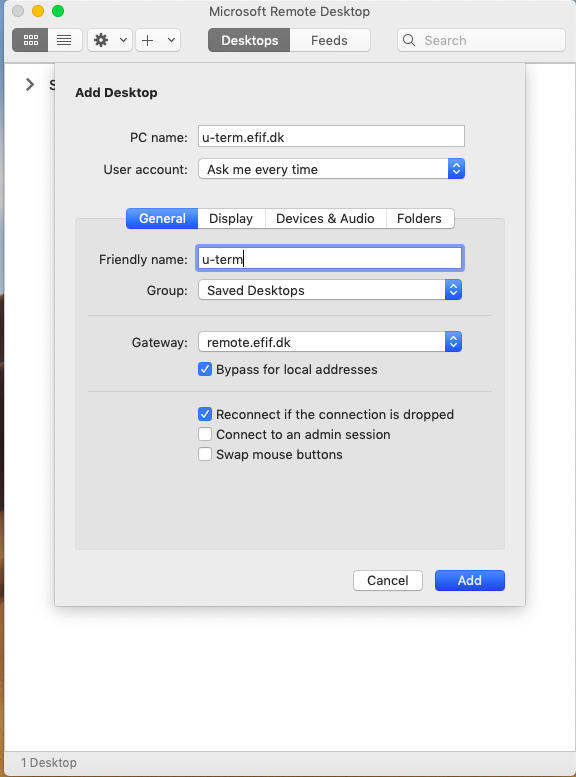 Du kan få en genvej til en mappe på din MAC med over på serveren, så du kan gemme dine databaser m.v. på din egen computer:
Klik på fanen ”Folders” 

Klik derefter på ”Redirect Folders”, og vælg den mappe du vil have med over.


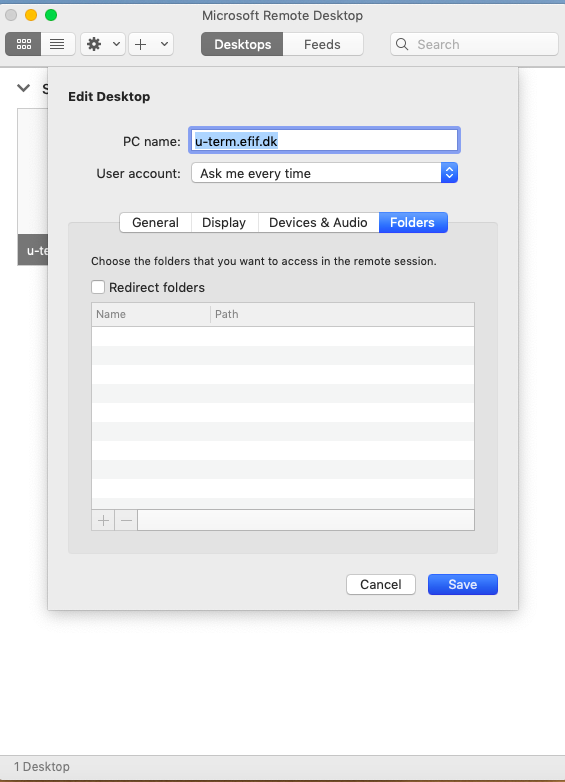 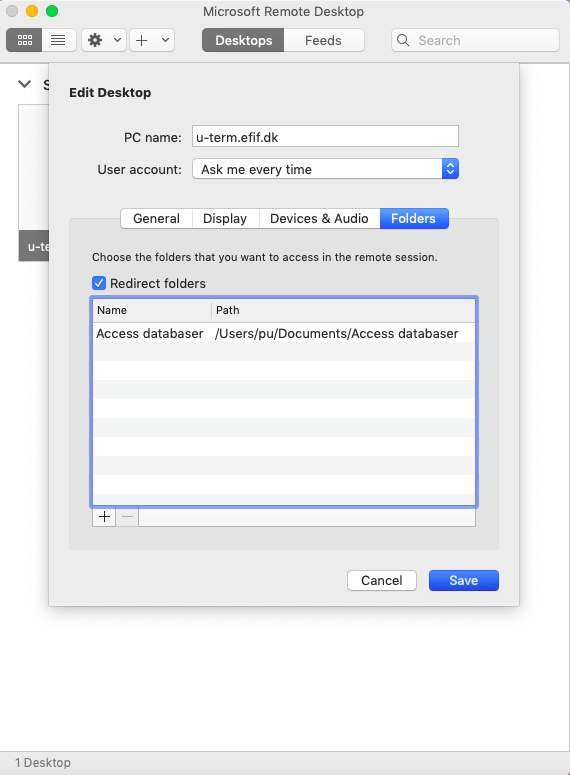 Klik på ”Save”
Start genvejen:

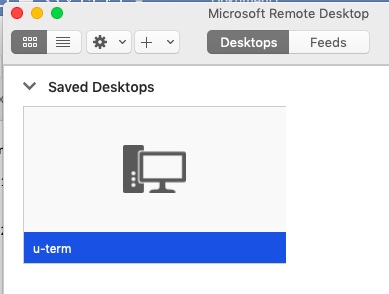 Udfyld loginbox’en med brugernavn og password. Husk efif\ foran brugernavnet:
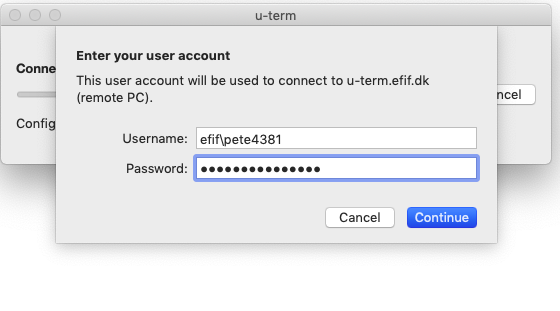 